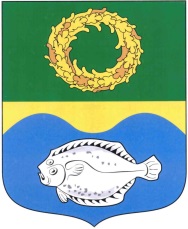 РОССИЙСКАЯ ФЕДЕРАЦИЯКАЛИНИНГРАДСКАЯ ОБЛАСТЬОКРУЖНОЙ СОВЕТ ДЕПУТАТОВМУНИЦИПАЛЬНОГО ОБРАЗОВАНИЯ«ЗЕЛЕНОГРАДСКИЙ ГОРОДСКОЙ ОКРУГ»(первого созыва)РЕШЕНИЕ   от 18 апреля 2018 года                                                                      № 216   г. ЗеленоградскО досрочном прекращении полномочий депутата окружного Совета депутатов муниципального образования «Зеленоградский городской округ» Данилова Петра Анатольевича	В соответствии с пунктом 2 части 10 статьи 40 Федерального закона от 6 октября 2003 года №131-ФЗ «Об общих принципах организации местного самоуправления в Российской Федерации» и пункта 2  части 9 статьи 21 Устава муниципального образования «Зеленоградский городской округ» окружной Совет депутатов муниципального образования «Зеленоградский городской округ»Р Е Ш И Л:        1. Досрочно прекратить полномочия депутата окружного Совета депутатов муниципального образования «Зеленоградский городской округ» Данилова Петра Анатольевича, избранного по единому муниципальному избирательному округу по списку Зеленоградского местного отделения Партии «Единая Россия», с 27 февраля 2018 года на основании его письменного заявления об отставке по собственному желанию.        2. Решение вступает в силу со дня его принятия.Глава муниципального образования«Зеленоградский городской округ»         				       С.В. Кулаков   